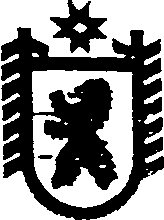 Российская ФедерацияРеспублика КарелияСОВЕТ  ИДЕЛЬСКОГО СЕЛЬСКОГО ПОСЕЛЕНИЯLI ЗАСЕДАНИЕ III СОЗЫВАРЕШЕНИЕот 15.12.2016 года  №134п. Идель   Об утверждении Соглашения о передаче администрацией Сегежского муниципального района администрации Идельского сельского поселения части полномочий на 2017 годРассмотрев представленное администрацией Сегежского муниципального района Соглашение о передаче администрацией Сегежского муниципального района части полномочий администрации Идельского сельского поселения на 2017 год от 16 ноября 2016 года №210-16, руководствуясь частью 4 статьи 15 Федерального закона от 6 октября 2003 года № 131-ФЗ «Об общих принципах организации местного самоуправления в Российской Федерации», Совет Идельского сельского поселения решил:Утвердить прилагаемое Соглашение  о передаче администрацией  Сегежского муниципального района  полномочий администрации Идельского сельского поселения  на 2017 год от 16 ноября 2016 года № 210-16.2. Обнародовать настоящее решение путем размещения официального текста настоящего решения в информационно-телекоммуникационной сети «Интернет» на официальном сайте администрации Идельского сельского поселения http://home.onego.ru/~segadmin/omsu_selo_idel.htm.Заместитель  Председателя  Совета Идельского сельского поселения                                                      И.Е.Сухорукова.Разослать: в дело, финансовое управление, администрация СМР.